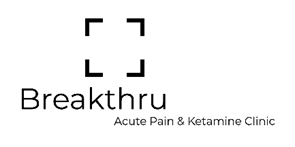 List of Health InsurancesWe will be more than happy to help you determine your out-of-network benefits, please contact us at (813) 533-6259In-NetworkOut-Of-NetworkAetna (Including Coventry)Mutual of OmahaFL MedicareCommercial TravelersFL MedicaidFreedom HealthFL Medicare RailroadWellcareSunshine State Health PlanPrestige Health ChoiceMultiplan/PHCSMeritain HealthEvolutionsOptimum HealthcarePrime Health ServicesAlignment Healthcare PreferredTricare (Except Prime)AvMedCignaCareplusEmdeonCorvellSummit Administration ServicesEmpire PlanPaySpanHillsborough County Health CareAARPWellmedHumanaBlue Cross- HMOFL Blue Cross Blue Shield - PPOUnited Healthcare- HMOCareFirst - PPOStaywell/(Wellcare)United Healthcare- PPOVA community care network (VACCN) Healthcare